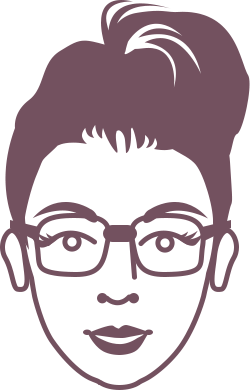 Donecutest in lectusconsequatconsequat. Etiameget dui. Aliquameratvolutpat. Sedanlorem in nuncportatristique. PProin nec augue. Quisquealiquamtempor magna. Pellentesque habitant morbitristiquesenectus et netus et malesuadar.Webwww.lebenslaufgestalten.deEmailinfo@lebenslaufgestalten.deTelefon0977 99 88 7707. 2013 – 03. 2014Loremipsumdolor sitamet, consecteturadipiscingelit. 	Maurisfacilisiseleifend nunc ut consequat. Quisquesitametinterdum nunc.12. 2006 – 06. 2013Pellentesquelobortis nec nibheget mollis.04. 2005 – 11. 2006Vestibulum vitae pulvinartortor. Nam ornarecondimentum lacus.10. 2004 – 03. 2005Donecsedaccumsanipsum, sedultriceslorem. In condimentumjusto ac leoporttitor, ac venenatispurusultrices.In blanditvulputatevelit vitae ullamcorper. Phasellus sit ametpurus ac turpisvolutpatornareut a sapien. 08. 2002 – 05. 2003Suspendisse sit ametnibhhendreritmetuspharetralaciniavel a nisi. Nam egetmolestiemassa. 05. 1998 – 07. 2002ProfessionellSprachenPersönlichWeitereDonecUllamcorperFringillaSapienPurusDapibusCumSociisNatoqueDis parturientMontesNascetur